Схема организации дорожного движения на участке автомобильной дороги общего пользования местного 	значения «Дорога Лит.5Ж (км 00+120)»              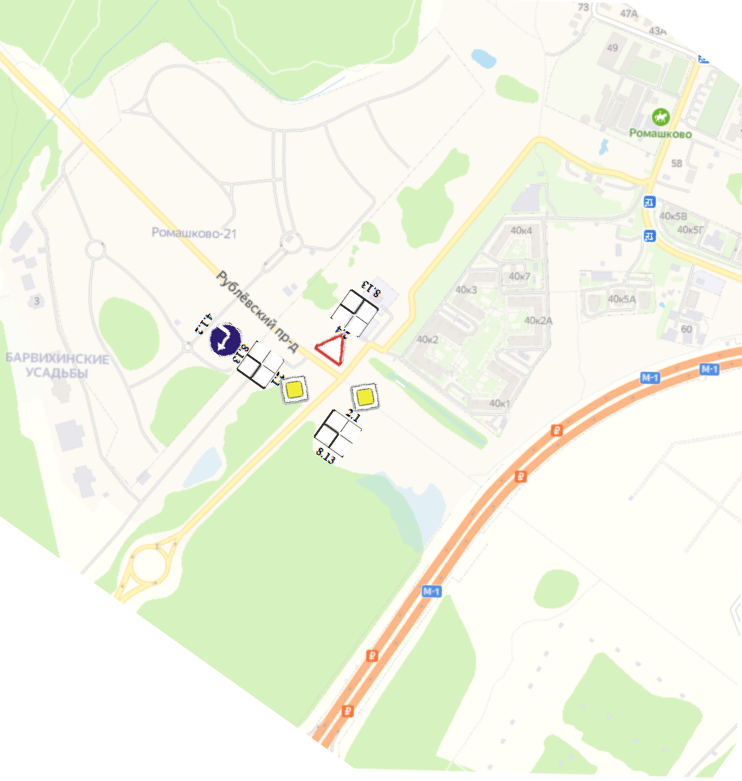 Утверждена Постановлением Администрации Одинцовского городского округа от 16.04.2021 № 1147     Начальник Управления транспорта,  дорожной инфраструктуры и БДД  ____________________С.В. Жабина                                           